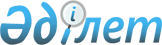 О внесении изменений и дополнения в приказ Министра образования и науки Республики Казахстан от 8 апреля 2015 года № 179 "Об утверждении стандартов государственных услуг в сфере среднего образования, оказываемых местными исполнительными органами"Приказ Министра образования и науки Республики Казахстан от 25 января 2018 года № 28. Зарегистрирован в Министерстве юстиции Республики Казахстан 12 апреля 2018 года № 16749      ПРИКАЗЫВАЮ:       1. Внести в приказ Министра образования и науки Республики Казахстан от 8 апреля 2015 года № 179 "Об утверждении стандартов государственных услуг в сфере среднего образования, оказываемых местными исполнительными органами" (зарегистрирован в Реестре государственной регистрации нормативных правовых актов Республики Казахстан под № 11057, опубликован в информационно-правовой системе нормативных правовых актов Республики Казахстан "Әділет" 22 мая 2015 года) следующие изменения и дополнение:   в стандарте государственной услуги "Прием документов и зачисление в организации образования, независимо от ведомственной подчиненности для обучения по общеобразовательным программам начального, основного среднего, общего среднего образования", утвержденном указанным приказом:       пункт 6 изложить в следующей редакции:      "6. Результат оказания государственной услуги: выдача расписки о приеме документов и издание приказа о зачислении в организацию среднего образования (начального, основного среднего, общего среднего) на начало учебного года.      Форма предоставления результата оказания государственной услуги: электронная или бумажная. При обращении к услугодателю за результатом оказания государственной услуги на бумажном носителе результат оформляется на бумажном носителе.      При обращении через портал в "личный кабинет" услугополучателя приходит уведомление о зачислении в организацию образования в форме электронного документа, подписанного электронной цифровой подписью (далее – ЭЦП) уполномоченного лица услугодателя.";       пункты 8 и 9 изложить в следующей редакции:      "8. График работы:      1) услугодателя: с понедельника по пятницу включительно, за исключением выходных и праздничных дней, согласно трудовому законодательству Республики Казахстан, в соответствии с установленным графиком работы с 9.00 до 18.30 часов с перерывом на обед с 13.00 до 14.30 часов.      Прием заявления и выдача результата оказания государственной услуги осуществляется с 9.00 до 17.30 часов с перерывом на обед с 13.00 до 14.30 часов.      Государственная услуга оказывается в порядке очереди, без предварительной записи и ускоренного обслуживания;      2) портала: круглосуточно, за исключением технических перерывов в связи с проведением ремонтных работ.      При обращении услугополучателя после окончания рабочего времени в выходные и праздничные дни, согласно трудовому законодательству Республики Казахстан, прием заявлений и выдача результатов оказания государственной услуги осуществляется следующим рабочим днем.      9. Перечень документов, необходимых для оказания государственной услуги при обращении услугополучателя (либо его законного представителя):      к услугодателю:       1) заявление согласно приложению 1 к настоящему стандарту;      2) документ удостоверяющий личность (требуется для идентификации), копия свидетельства о рождении (если ребенок родился до 2008 года);       3) справка о состоянии здоровья (форма № 063/у, утвержденная приказом исполняющего обязанности Министра здравоохранения Республики Казахстан от 23 ноября 2010 года № 907 "Об утверждении форм первичной медицинской документации организаций здравоохранения" (зарегистрированный в Реестре государственной регистрации нормативных правовых актов под № 6697) и форма № 026/у-3, утвержденная приказом Министра здравоохранения Республики Казахстан от 24 июня 2003 года № 469 "Об утверждении Инструкции по заполнению и ведению учетной формы 026/у-3 "Паспорта здоровья ребенка" (зарегистрированный в Реестре государственной регистрации нормативных правовых актов под № 2423));      4) фотографии ребенка размером 3х4 сантиметров в количестве 2 штук.      Для приема на обучение в организации образования детей с особыми образовательными потребностями дополнительно представляется заключение педагого-медико-психологической комиссии при согласии законных представителей.      Услугополучатели-иностранцы и лица без гражданства также представляют один из следующих документов, определяющих их статус, с отметкой о регистрации по месту проживания:      1) иностранец – вид на жительство иностранца в Республике Казахстан;      2) лицо без гражданства – удостоверение лица без гражданства;      3) беженец – удостоверение беженца;      4) лицо, ищущее убежище – свидетельство лица, ищущего убежище;      5) оралман – удостоверение оралмана.       При сдаче документов для оказания государственной услуги услугополучателю выдается расписка о получении документов у услугополучателя по форме согласно приложению 2 к настоящему стандарту государственной услуги.      На портал:      1) заявление одного из родителей (или иных законных представителей) услугополучателя в форме электронного документа, подписанного ЭЦП его представителя, с указанием фактического места жительства услугополучателя;      2) электронная копия свидетельства о рождении (если ребенок родился до 2008 года);       3) электронные копии документов о состоянии здоровья формы  № 063/у, утвержденной приказом исполняющего обязанности Министра здравоохранения Республики Казахстан от 23 ноября 2010 года № 907 "Об утверждении форм первичной медицинской документации организаций здравоохранения" (зарегистрирован в Реестре государственной регистрации нормативных правовых актов Республики Казахстан под № 6697), формы № 026/у-3, утвержденной приказом Министра здравоохранения Республики Казахстан от 24 июня 2003 года № 469 "Об утверждении Инструкции по заполнению и ведению учетной формы 026/у-3 "Паспорта здоровья ребенка" (зарегистрирован в Реестре государственной регистрации нормативных правовых актов под № 2423));      4) цифровая фотография ребенка размером 3х4 см в количестве 2 штук.      Сведения о документе, удостоверяющего личность услугополучателя, свидетельство о рождении ребенка (если ребенок родился после 2008 года) адресная справка услугодатель получает из соответствующих государственных информационных систем через шлюз "электронного правительства".      При обращении через портал услугополучателю в "личный кабинет" направляется уведомление-отчет о принятии запроса для оказания государственной услуги в форме электронного документа, удостоверенного ЭЦП.      В случаях представления услугополучателем неполного пакета документов согласно перечню, предусмотренному настоящим пунктом стандарта государственной услуги, и (или) документов с истекшим сроком действия услугодатель отказывает в приеме заявления.";      дополнить пунктом 9-1 следующего содержания:      "9-1. В случае установления недостоверности документов, представленных услугополучателем для получения государственной услуги, и (или) данных (сведений), содержащихся в них услугодатель отказывает в оказании государственной услуги.";       пункт 15 изложить в следующей редакции:      "15. Контактные телефоны справочных служб услугодателя по вопросам оказания государственной услуги размещены на интернет-ресурсе Министерства: edu.gov.kz, Единого контакт-центра: 1414, 8-800-080-7777";       в стандарте государственной услуги "Выдача разрешения на обучение в форме экстерната в организациях основного среднего, общего среднего образования", утвержденном указанным приказом:       пункт 11 изложить в следующей редакции:      "11. В случае обжалования решений, действий (бездействия) услугодателя и (или) его должностных лиц по вопросам оказания государственных услуг жалоба подается в письменном виде на имя руководителя услугодателя, адрес которого размещен на:      1) интернет-ресурсе Министерства: www.edu.gov.kz в разделе "Государственные услуги";      2) интернет-ресурсах услугодателя.      Жалоба подается с указанием фамилии, имени, отчества (при его наличии) услугополучателя, адреса, контактных телефонов.      Подтверждением принятия жалобы является ее регистрация (штамп, входящий номер и дата) в журнале регистрации канцелярии услугодателя с указанием фамилии и инициалов лица, принявшего жалобу, срока и места получения ответа на поданную жалобу.      Жалоба на действия (бездействия) работников Государственной корпорации направляется к руководителю Государственной корпорации по адресам и телефонам, указанным на интернет-ресурсе Государственной корпорации: www.gov4c.kz.      Жалоба услугополучателя по вопросам оказания государственных услуг, поступившая в адрес услугодателя, Государственной корпорации, Министерства, подлежит рассмотрению в течение пяти рабочих дней со дня ее регистрации.      В случае несогласия с результатами оказания государственной услуги услугополучатель может обратиться в уполномоченный орган по оценке и контролю за качеством оказания государственной услуги.      Жалоба услугополучателя, поступившая в адрес уполномоченного органа по оценке и контролю за качеством оказания государственной услуги, подлежит рассмотрению в течение пятнадцати рабочих дней со дня ее регистрации.      Информация о порядке обжалования предоставляется посредством Единого контакт-центра.      В жалобе физического лица указываются его фамилия, имя, отчество (при его наличии), почтовый адрес.      При обращении через портал услугополучатель имеет возможность получить информацию о порядке обжалования по телефону Единого контакт-центра 1414, 8-800-080-7777.      При отправке жалобы через портал услугополучателя из "личного кабинета" доступна информация об обращении, которая обновляется в ходе обработки обращения услугодателем (отметки о доставке, регистрации, исполнении, ответ о рассмотрении или отказе в рассмотрении).";       пункт 14 изложить в следующей редакции:      "14. Адреса мест оказания государственной услуги размещены на интернет-ресурсах:      1) услугодателя;      2) Государственной корпорации: www.gov4c.kz.";       пункты 16 и 17 изложить в следующей редакции:      "16. Услугополучатель имеет возможность получения информации о статусе оказания государственной услуги в режиме удаленного доступа посредством справочных служб услугодателя, Единого контакт-центра.      17. Контактные телефоны справочных служб размещены на интернет-ресурсе www.edu.gov.kz в разделе "Государственные услуги", Единого контакт-центра: 1414, 8-800-080-7777.";© 2012. РГП на ПХВ Республиканский центр правовой информации Министерства юстиции Республики Казахстан      Министр образования и науки
Республики Казахстан       Министр образования и науки
Республики Казахстан Е. Сагадиев"СОГЛАСОВАНО"
Министр информации и коммуникаций
Республики Казахстан
_________________Д. Абаев
6 февраля 2018 года"СОГЛАСОВАНО"
Министр национальной экономики
Республики Казахстан
_________________ Т. Сулейменов
16 марта 2018 года"СОГЛАСОВАНО"
Министр национальной экономики
Республики Казахстан
_________________ Т. Сулейменов
16 марта 2018 года"СОГЛАСОВАНО"
Министр национальной экономики
Республики Казахстан
_________________ Т. Сулейменов
16 марта 2018 года